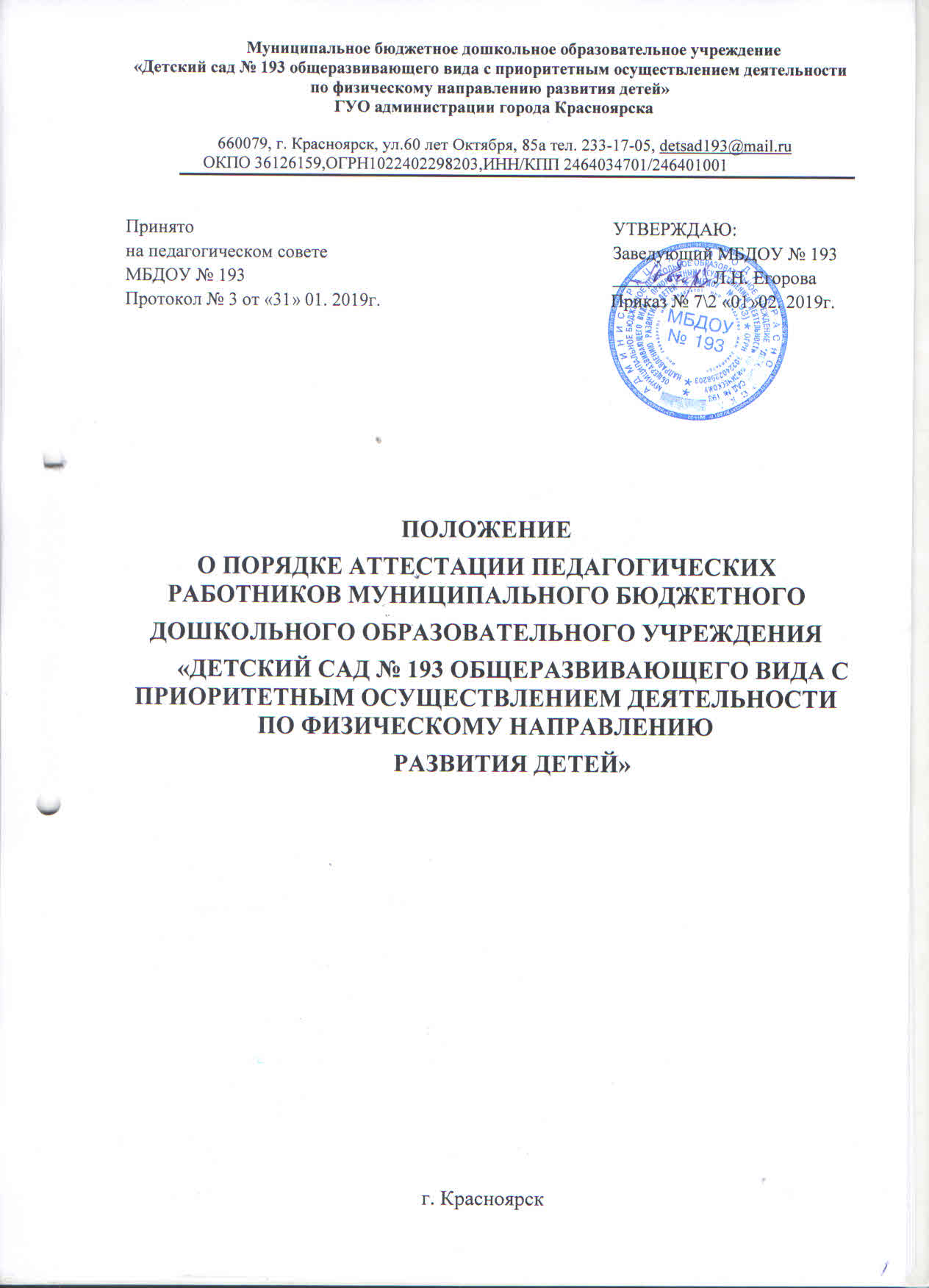 1. Общие положения1.1.Настоящее положение о порядке проведения аттестации педагогическихработников (далее Положение) разработано в соответствии с «Порядком проведения аттестации педагогических работников организаций, осуществляющих образовательную деятельность», утвержденным приказом Минобрнауки Российской Федерации № 276 от 07 апреля 2014 года, со статьей 49 Федерального закона от 29 декабря 2012 г. № 273-ФЗ «Об образовании в Российской Федерации».1.2.Настоящее Положение определяет порядок проведения аттестациипедагогических работников, правила, основные задачи и принципы проведения аттестации педагогических работников муниципального бюджетного дошкольного образовательного учреждения «Детский сад № 193 общеразвивающего вида с приоритетным осуществлением деятельности по физическому направлению развития детей» (далее МБДОУ).1.3.Настоящее Положение применяется к педагогическим работникам МБДОУ.1.4.Аттестация педагогических работников проводится в целях:подтверждения соответствия педагогических работников занимаемыми ими должностям на основе оценки их профессиональной деятельности и по желанию педагогических работниковустановления квалификационной категории.2. Основные задачи и принципыаттестации педагогических работников2.1. Основными задачами проведения аттестации являются:стимулирование целенаправленного, непрерывного повышения уровняквалификации педагогических работников, их методологической культуры,профессионального и личностного роста;определение необходимости повышения квалификации педагогическихработников;повышение эффективности и качества педагогической деятельности;выявление перспектив использования потенциальных возможностейпедагогических работников;учет требований федерального государственного образовательного стандарта к кадровым условиям реализации основной образовательной программы дошкольного образования МБДОУ при формировании кадрового состава МБДОУ;обеспечение дифференциации размеров оплаты труда педагогическихработников, с учетом установленной квалификационной категории.2.2. Основными принципами проведения аттестации являются коллегиальность, гласность, открытость, обеспечивающие объективное отношение к педагогическим работникам, недопустимость дискриминации при проведении аттестации.3.  Аттестация педагогических работников в целях подтверждениясоответствия занимаемой должности3.1. Аттестация педагогических работников в целях подтверждениясоответствия педагогических работников занимаемым ими должностямпроводится один раз в пять лет на основе оценки их профессиональной деятельности аттестационной комиссией МБДОУ.3.2. Аттестационная комиссия МБДОУ создается приказом заведующегоМАДОУ в составе председателя комиссии, заместителя председателя, секретаря и 2 членов комиссии.3.3. В состав аттестационной комиссии МБДОУ входит заместительзаведующего по УВР, педагогические сотрудники МБДОУ, имеющиеквалификационную категорию. В обязательном порядке в аттестационную комиссию включается председатель выборного органа соответствующей первичной профсоюзной организации.3.4. Заведующий ежегодно до 30 июня составляет график прохожденияаттестации педагогов на подтверждение соответствия занимаемой должности на учебный год, который утверждается приказом МБДОУ.3.5. Для проведения аттестации на каждого педагогического работникаработодатель вносит в аттестационную комиссию организации представление.В представлении содержатся следующие сведения о педагогическомработнике:а) фамилия, имя, отчество (при наличии);б) наименование должности на дату проведения аттестации;в) дата заключения по этой должности трудового договора;г) уровень образования и (или) квалификации по специальности илинаправлению подготовки;д) информация о получении дополнительного профессионального образованияпо профилю педагогической деятельности;е) результаты предыдущих аттестаций (в случае их проведения);ж) мотивированная всесторонняя и объективная оценка профессиональных,деловых качеств, результатов профессиональной деятельности  педагогического работника по выполнению трудовых обязанностей, возложенных на него трудовым договором.3.6. Работодатель знакомит педагогического работника с представлением подроспись не позднее, чем за 30 календарных дней до дня проведения аттестации.После ознакомления с представлением педагогический работник по желаниюможет представить в аттестационную комиссию МБДОУ дополнительныесведения, характеризующие его профессиональную деятельность за период сдаты предыдущей аттестации (при первичной аттестации - с даты поступленияна работу).При отказе педагогического работника от ознакомления с представлениемсоставляется акт, который подписывается работодателем и лицами (не менеедвух человек), в присутствии которых составлен акт.3.7. Аттестация проводится на заседании аттестационной комиссии МБДОУс участием педагогического работника.3.8. Заседание аттестационной комиссии МБДОУ считается правомочным, если на нем присутствуют не менее двух третей от общего числа членоваттестационной комиссии МБДОУ.3.9. В случае отсутствия педагогического работника в день проведения аттестации на заседании аттестационной комиссии МБДОУ по уважительным причинам его аттестация переносится на другую дату и в график аттестации вносятся соответствующие изменения, о чем работодатель знакомит работника под роспись не менее чем за 30 календарных дней до новой даты проведения его аттестации. При неявке педагогического работника на заседание аттестационной комиссии организации без уважительной причиныаттестационная комиссия организации проводит аттестацию в его отсутствие.3.10. Аттестационная комиссия организации рассматривает представление,дополнительные сведения, представленные самим педагогическим работником, характеризующие его профессиональную деятельность ( в случае их представления).3.11. При прохождении аттестации педагогический работник, являющийсячленом аттестационной комиссии МБДОУ, не участвует в голосовании по своей кандидатуре.3.12. В случаях, когда не менее половины членов аттестационной комиссииМБДОУ, присутствующих на заседании, проголосовали за решение о соответствии работника занимаемой должности, педагогический работник признается соответствующим занимаемой должности.3.13. Результаты аттестации педагогического работника, непосредственноприсутствующего на заседании аттестационной комиссии МБДОУ, сообщаются ему после проведения итогов голосования.3.14. Результаты аттестации педагогических работников заносятся в протокол,подписываемый председателем, заместителем председателя, секретарем и членами аттестационной комиссии МБДОУ, присутствовавшими на заседании, который хранится с представлениями, дополнительными сведениями, представленными самим педагогическим работником, характеризующими его профессиональную деятельность (в случае их наличия), у заведующего.3.15. На педагогического работника, прошедшего аттестацию, не позднее двухрабочих дней со дня ее проведения секретарем аттестационной комиссииорганизации составляется выписка из протокола, содержащая сведения о фамилии, имени, отчестве (при наличии) аттестуемого, наименовании его должности, дате заседания аттестационной комиссии МБДОУ, результатах голосования, о принятом решении аттестационной комиссией МБДОУ. Заведующий знакомит педагогического работника с выпиской из протокола под роспись в течение трех рабочих дней после ее составления. Выписка из протокола хранится в личном деле педагогического работника. В соответствии с протоколом аттестационной комиссии заведующий МБДОУ издает распорядительный акт о соответствии/несоответствии работника занимаемой должности. Копия распорядительного акта направляется в МКУ ЦБУО.3.16. Аттестацию в целях подтверждения соответствия занимаемой должностине проходят следующие педагогические работники:а) педагогические работники, имеющие квалификационные категории;б) педагогические работники, проработавшие в занимаемой должности менеедвух лет в организации, в которой проводится аттестация;в) беременные женщины;г) женщины, находящиеся в отпуске по беременности и родам;д) лица, находящиеся в отпуске по уходу за ребенком до достижения имвозраста трех лет;е) работники, отсутствовавшие на рабочем месте, в связи с заболеванием, более четырех месяцев подряд.Аттестация педагогических работников, предусмотренных подпунктом «г» и «д» настоящего пункта, возможна не ранее, чем через два года после их выхода из указанных отпусков.Аттестация педагогических работников, предусмотренных подпунктом «е»настоящего пункта, возможна не ранее, чем через год после их выхода на работу.4. Аттестационные процедуры на первую и высшуюквалификационные категории4.1.  Аттестация педагогических работников в целях установленияквалификационной категории проводится по их желанию.По результатам аттестации педагогическим работникам устанавливаетсяпервая или высшая квалификационная категория.Квалификационная категория устанавливается сроком на 5 лет. Срокдействия квалификационной категории продлению не подлежит,4.2. Аттестация работников на первую и высшую квалификационнуюкатегорию осуществляется аттестационной комиссией, формируемойМинистерством образования и науки РФ по Красноярскому краю.4.3. Аттестация педагогических работников проводится на основанииих заявлений, подаваемых непосредственно в аттестационную комиссиюлибо направляемых педагогическими работниками в адрес аттестационнойкомиссии по почте письмом с уведомлением о вручении или суведомлением в форме электронного документа с использованиеминформационно-телекоммуникационных сетей общего пользования, в томчисле сети "Интернет".4.4. В заявлении о проведении аттестации педагогические работникиуказывают квалификационные категории и должности, по которым онижелают пройти аттестацию.4.5. Заявления о проведении аттестации подаются педагогическимиработниками независимо от продолжительности работы в организации, втом числе в период нахождения в отпуске по уходу за ребенком.4.6. Заявления о проведении аттестации в целях установления высшейквалификационной категории по должности, по которой аттестация будетпроводиться впервые, подаются педагогическими работниками не ранее, чемчерез два года после установления по этой должности первойквалификационной категории.4.7. Истечение срока действия высшей квалификационной категориине ограничивает право педагогического работника впоследствииобращаться в аттестационную комиссию с заявлением о проведении егоаттестации в целях установления высшей квалификационной категории по тойдолжности.4.8. На начало учебного года приказом заведующего МБДОУ назначаетсяответственное лицо за организацию аттестационных процедур.4.9. Ответственное лицо за организацию аттестационных процедур вМБДОУ (далее -  Ответственный) до 15 мая текущего года знакомитпедагогических работников с процедурой прохождения аттестации ипараметрами соответствия профессиональной деятельности работниковтребованиям квалификационной категории при аттестации.4.10. На основании самооценки соответствия профессиональной деятельностирегиональным требованиям квалификационной категории, до 25 мая педагогиподают заявления на включение их в заявку на прохождение аттестации.Заявления регистрируются в журнале приема заявлений.4.11. Администрация МБДОУ определяет и составляет списокпедагогических работников, подлежащих прохождению процедурыаттестации на первую и высшую квалификационные категории.4.12. Ответственный, не позднее 01 июня текущего года, составляетсводную заявку на аттестацию педагогических работников на первую ивысшую квалификационные категории по форме, определяемойМинистерством образования и науки Красноярского края и предоставляетметодисту КИМЦ, ответственному за организацию деятельности по аттестации педагогических и руководящих работников г. Красноярска.4.13. Сроки на прохождение аттестации в целях установленияквалификационной категории определяются графиком аттестации работников в предстоящем учебном году и согласовываются с Министерствомобразования и науки Красноярского края, в установленном порядке.4.14. Аттестационные материалы на первую и высшую квалификационныекатегории педагогические работники предоставляют Ответственному лицусогласно перечню документов и требованиям к оформлениюаттестационных материалов до 25 числа месяца, предшествующего срокупередачи материалов методисту КИМЦ.4.15.  Ответственный при приеме аттестационных материалов педагогическихработников проверяет:соответствие материалов перечню;оформление по необходимым формальным признакам.4.16.  Аттестационные материалы передаются для согласования заведующемуМБДОУ.4.17. Решение о согласовании / не согласовании аттестационных материаловпедагогических работников на первую и высшую квалификационныекатегории принимает администрация МБДОУ, основываясь на результатахдеятельности аттестуемого за межаттестационный период.4.18. Ответственный за организацию процедуры аттестации в МБДОУформирует пакеты аттестационных материалов и передает их методисту КИМЦ,4.19.  При принятии в отношении педагогического работника, имеющего первую квалификационную категорию, решения аттестационной комиссии оботказе в установлении высшей квалификационной категории,  за нимсохраняется первая квалификационная категория до истечения срока еедействия.4.20. Педагогические работники, которым при проведении аттестации отказано в установлении квалификационной категории, обращаются по их желанию в аттестационную комиссию с заявлением о проведении аттестации на ту же квалификационную категорию не ранее чем через год со дняпринятия аттестационной комиссией соответствующего решения.4.21. На основании решений аттестационных комиссий о результатахаттестации педагогических работников, соответствующие федеральныеорганы исполнительной власти или уполномоченные органыгосударственной власти субъектов Российской Федерации издаютраспорядительные акты об установлении педагогическим работникам первойили высшей квалификационной категории со дня вынесения решенияаттестационной комиссией, которые размещаются на официальных сайтах,указанных органов в сети "Интернет"5. Права и ответственность5.1. Комиссия по аттестации педагогических кадров имеет право определять формы и процедуры аттестации.Комиссия по аттестации педагогических кадров несет ответственность: за объективную и достоверную оценку результатов деятельности;за правильное и своевременное заполнение документов.5.2. Члены аттестационной комиссии МБДОУ несут ответственность за:принятие обоснованного решения по результатам аттестации;тщательное изучение и анализ всех представленных материалов дляпроведения аттестации;строгое соответствие порядку проведения аттестации;строгое соблюдение конфиденциальности полученной информации.5.3. Аттестуемый педагог имеет право:избирать конкретные формы и процедуры аттестации из числавариативных форм и процедур;представить в аттестационную комиссию любые документально -зафиксированные результаты, подтверждающие его личную компетентностьи эффективность его труда;представить заявление с соответствующим обоснованием о своемнесогласии с представлением;лично присутствовать на заседании аттестационной комиссии при принятии решения;обжаловать результаты аттестации в соответствии сзаконодательством Российской Федерации;5.4. Аттестуемый педагог несет ответственность за подачу соответствующих  сведений о своей деятельности.6. Взаимоотношения и связи по должностиЧлены  комиссии по аттестации педагогических кадров:работают в режиме, утвержденном заведующим МБДОУ;самостоятельно планируют свою работу на год. План утверждается заведующим МБДОУ;получают от председателя комиссии информацию нормативно -правового и организационного характера, знакомятся под расписку ссоответствующими документами;систематически обмениваются информацией по вопросам, входящим в их компетенцию друг с другом и педагогическим коллективом;по завершению календарного года председатель комиссии напедагогическом совете представляет информацию о проведенииаттестации педагогических работников МБДОУ.Заведующий МБДОУ за месяц уведомляет сотрудника, не подавшегозаявление на аттестацию первую или высшую категорию, об окончании срока действия.7. Делопроизводство7.1. К документации по проведению аттестации на подтверждение соответствия занимаемой должности относятся:приказ МБДОУ об утверждении графика проведения аттестации на учебный год;приказ МБДОУ об утверждении состава аттестационной комиссии МБДОУ;уведомления с подписью педагога, подлежащего аттестации наподтверждение соответствия занимаемой должности;представление заведующего на педагога, подлежащего аттестации наподтверждение соответствия занимаемой должности;протоколы заседаний аттестационной комиссии;приказы по результатам аттестации;выписки их протоколов, содержащих сведения о фамилии, имени,  отчестве (при наличии) аттестуемого, наименование его должности, дате заседания аттестационной комиссией МБДОУ, результатах голосования, о принятом аттестационной комиссией решения.7.2. Протоколы заседаний аттестационной комиссии МБДОУ ведутся впечатном виде, где фиксируются:- дата проведения;- состав аттестационной комиссии;- фамилия, имя, отчество (при наличии) аттестуемого;- должность аттестуемого;- повестка заседания;- результаты голосования;- решение.7.3. Протоколы заседаний аттестационной комиссии хранятся в МБДОУ 5 лет.